II. volebné obdobieČíslo: 1206/1998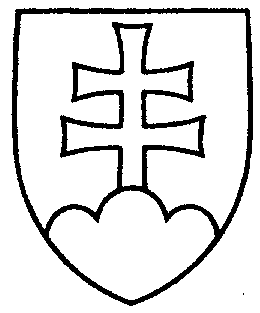 72UZNESENIE
NÁRODNEJ RADY SLOVENSKEJ REPUBLIKYz 2. decembra 1998k návrhu skupiny poslancov Národnej rady Slovenskej republiky (P. Kresák, I. Šimko, L. Orosz, L. Mészáros) na vydanie ústavného zákona, ktorým sa mení a dopĺňa Ústava Slovenskej republiky č. 460/1992 Zb. v znení ústavného zákona č. 244/1998 Z. z. (tlač 58) - prvé čítanieNárodná rada Slovenskej republikypo prerokovaní návrhu skupiny poslancov Národnej rady Slovenskej republiky (P. Kresák, I. Šimko, L. Orosz, L. Mészáros) a vydanie ústavného zákona, ktorým sa mení a dopĺňa Ústava Slovenskej republiky č. 460/1992 Zb. v znení ústavného zákona č. 244/1998 Z. z. v prvom čítaníA. rozhodla, žepodľa § 73 ods. 3 písm. c) zákona Národnej rady Slovenskej republiky č. 350/1996 Z. z. o rokovacom poriadku Národnej rady Slovenskej republikyprerokuje uvedený návrh ústavného zákona v druhom čítaní;B. prideľujepodľa § 74 ods. 1 citovaného zákonanávrh skupiny poslancov Národnej rady Slovenskej republiky (P. Kresák, I. Šimko, L. Orosz, L. Mészáros) na vydanie ústavného zákona, ktorým sa mení a dopĺňa Ústava Slovenskej republiky č. 460/1992 Zb. v znení ústavného zákona č. 244/1998 Z. z. (tlač 58)na prerokovanievšetkým výborom Národnej rady Slovenskej republiky(okrem Mandátového a imunitného výboru Národnej rady Slovenskej republiky, Výboru Národnej rady Slovenskej republiky pre nezlučiteľnosť funkcií štátnych funkcionárov, Výboru Národnej rady Slovenskej republiky pre európsku integráciu, Osobitného kontrolného výboru Národnej rady Slovenskej republiky na kontrolu činnosti Slovenskej informačnej služby a Osobitného kontrolného výboru Národnej rady Slovenskej republiky na kontrolu činnosti Vojenského spravodajstva);C. určujepodľa § 74 ods. 1 a 2 citovaného zákona1. ako gestorský Ústavnoprávny výbor Národnej rady Slovenskej republiky,2. lehotu na prerokovanie uvedeného návrhu ústavného zákona v druhom čítaní vo výboroch do 8. januára 1999 a v gestorskom výbore vrátane prerokovania a schválenia spoločnej správy výborov do 11. januára 1999.*Jozef Migaš v. r.predsedaNárodnej rady Slovenskej republikyOverovatelia:*Marián Antecký v. r.*Ján Danko v. r.